Арифметика камняВдохновляясь увлекательной экскурсией  «Удовольствие от Х»Steven Strogatz The Joy of x A Guided Tour of Math, from One to InfinityКаждый Сад - это воплощение замысла, чувств и эмоций его создателя. Вода, ароматы трав и неуловимое Вдохновение в Камне, такое же неуловимо прекрасное, как «Изящное доказательство» в математике.Арифметика станет ближе каждому в нашем саду. Подержать в руках числа, превратившиеся в камни, и, передвигая и переворачивая их, увидеть красоту и неповторимость четных и нечетных чисел, понять изящные правила сложения простых чисел - чудесная возможность увидеть новое и, конечно, поделиться этими знаниями с детьми.Простые геометрические формы габионов, светло-серый и терракотовый оттенки дерева подчеркивают и оттеняют зелень живой изгороди и сосен. В журчании ручья хвойный аромат перемешивается с ароматами пряных трав, помогая нам вспомнить, что вдохновение и возможность познания заложены в каждом лепестке, и в каждом камне Сада. Еще в  XVII веке Блез Паска́ль отмечал: «предмет математики столь серьезен, что не следует упускать ни одной возможности сделать его более занимательным».  Давайте вместе открывать фантастически увлекательную  Арифметику Камня!*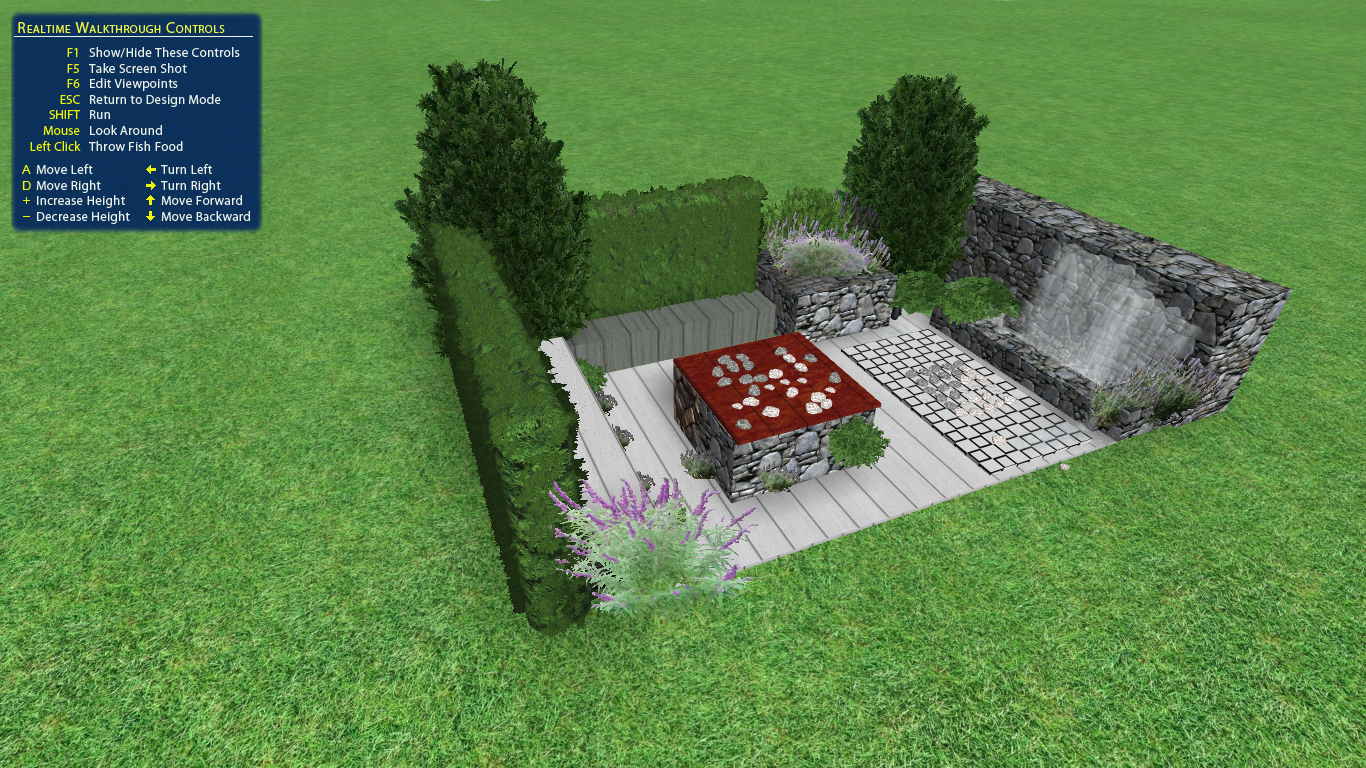 * Более подробно Вы можете узнать в книге Стивен Строгац «Удовольствие от Х   Увлекательная экскурсия в мир математики от одного из лучших преподавателей в мире», глава «Каменная Арифметика» (с) Все права защищены. Никакая часть книги не может быть воспроизведена в какой бы то ни было форме без письменного разрешения владельцев авторских прав